Утвърдил: …………………..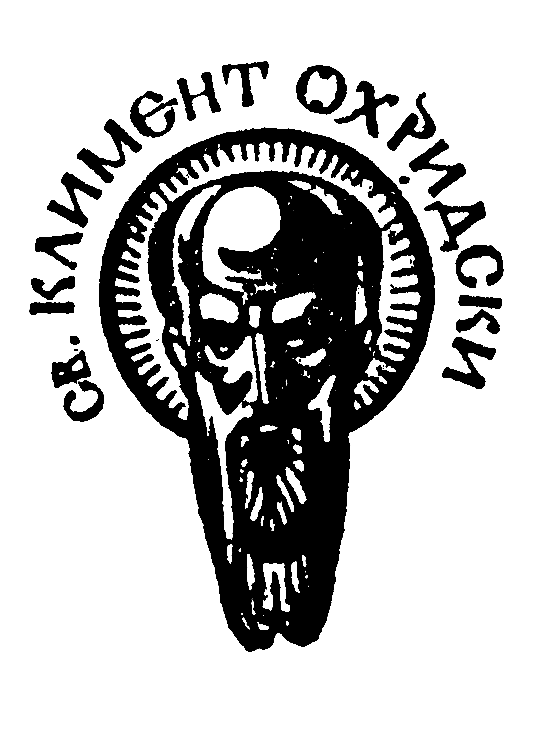 			ДеканДата ........................................СОФИЙСКИ УНИВЕРСИТЕТ “СВ. КЛИМЕНТ ОХРИДСКИ”Факултет: Славянски филологииУЧЕБНА ПРОГРАМАДисциплина: (код и наименование)Семантични и прагматични аспекти на съвременния български езикПреподаватели: проф. Й. Тишева, доц. М. ДжоноваУчебно съдържание Конспект за изпитБиблиографияОсновна:Мангачева, Д. Диалогичното единство. Подкана - отговор (върху материал от португалски език). С., 2012.Остин, Дж. Как с думи се вършат неща. С., 1996.Тишева, Й. Прагматични аспекти на устната реч. – електронна публикация на адрес: http://slav.uni-sofia.bg/naum/liliseries/diss/2013/3Иванова, К., Р. Ницолова. Ние, говорещите хора. С., 1995.Джонова, М. Граматика на учтивостта. София: Парадигма, 2014.Осенова, П., К. Симов. Формална граматика на българския език. София, 2007Осенова, П. Граматическо моделиране на българския език (с оглед на автоматичната обработка на естествен език). София: Парадигма, 2016.Р. Ницолова. Прагматичен аспект на изречението в българския книжовен език. С., 1984.Тишева, Й., Кр. Алексова и кол. Как говори съвременният българин – том 1. Граматика и устна реч. София, Фондация „Фокус”, 2013Тишева, Й. Как говори съвременният българин – том 2. Прагматика и устна реч. София: Фондация „Фокус”, 2013.Алексова, Кр.. Езиковите нагласи и вариантността в устната реч. Littera et Lingua.Лингвистична прагматика (съставител Ст. Димитрова). С., 2001.Димитрова, Ст.. Лингвистична прагматика. С., 2009.Допълнителна:Публикациите по въпросите на устното общуване на сайта за българска разговорна реч bgspeech.net	Съставил: проф. д-р Йовка Тишевадоц. д-р Марина Джонова      Учебна заетостФормаХорариумАудиторна заетостЛекции30Аудиторна заетостСеминарни упражненияАудиторна заетостПрактически упражнения (хоспетиране)Обща аудиторна заетостОбща аудиторна заетостИзвънаудиторна заетостРефератИзвънаудиторна заетостДоклад/ПрезентацияИзвънаудиторна заетостНаучно есеИзвънаудиторна заетостКурсов учебен проектИзвънаудиторна заетостУчебна екскурзияИзвънаудиторна заетостСамостоятелна работа в библиотека или с ресурсиИзвънаудиторна заетостИзвънаудиторна заетостОбща извънаудиторна заетостОбща извънаудиторна заетостОБЩА ЗАЕТОСТОБЩА ЗАЕТОСТ30Кредити аудиторна заетостКредити аудиторна заетостКредити извънаудиторна заетостКредити извънаудиторна заетостОБЩО ЕКСТОБЩО ЕКСТ2№Формиране на оценката по дисциплината% от оценкатаWorkshops {информационно търсене и колективно обсъждане на доклади и реферати)20Участие в тематични дискусии в часовете15Демонстрационни занятия 15Посещения на обектиПортфолио20Тестова проверкаРешаване на казусиТекуша самостоятелна работа /контролноИзпит30Анотация на учебната дисциплина:Анотация на учебната дисциплина:Анотация на учебната дисциплина:В курса се представят съвременните тенденции в езикознанието и прилагането на съвременните теории при изследването на българския език. Семантичните и прагматичните аспекти на описанието на съвременния български език не се представят подробно в рамките на задължителните курсове по граматика на съвременния български език, така че една от целите на предлагания курс е да разшири знанията на студентите в тази област. Курсът цели да подпомогне студентите при създаването и верифицирането на собствена научна хипотеза чрез анализ на собствен корпус от емпирични данни.В курса се представят съвременните тенденции в езикознанието и прилагането на съвременните теории при изследването на българския език. Семантичните и прагматичните аспекти на описанието на съвременния български език не се представят подробно в рамките на задължителните курсове по граматика на съвременния български език, така че една от целите на предлагания курс е да разшири знанията на студентите в тази област. Курсът цели да подпомогне студентите при създаването и верифицирането на собствена научна хипотеза чрез анализ на собствен корпус от емпирични данни.В курса се представят съвременните тенденции в езикознанието и прилагането на съвременните теории при изследването на българския език. Семантичните и прагматичните аспекти на описанието на съвременния български език не се представят подробно в рамките на задължителните курсове по граматика на съвременния български език, така че една от целите на предлагания курс е да разшири знанията на студентите в тази област. Курсът цели да подпомогне студентите при създаването и верифицирането на собствена научна хипотеза чрез анализ на собствен корпус от емпирични данни.Предварителни изисквания:Студентите да са издържали успешно изпита по общо езикознание и по морфология.Очаквани резултати:Разширяване на знанията на студентите по отношение на моделите на описание на съвременния български език.Формиране на умения за създаване на научна хипотеза и за събиране и анализ на емпиричен материал.№Тема:Хорариум1 Структурни особености на съвременния български език. (формална и съдържателна типология)22Формално описание на съвременния български език.43Съвременни процеси и тенденции в синтактичната система на българския език. 24.Езикови и речеви единици. Речеви варианти25.Обект и предмет на семантиката. Семантични роли46.Обект и предмет на прагматиката. Изречение, изказване, речев акт. Илокутивна сила на изказването46.Видове речеви актове. Перформативи27.Речева ситуация – елементи (участници и неучастници; време; място). Принципи на успешното общуване. Максимите на Грайс28.Диалогично и монологично общуване. Структура на разговора49.Речев етикет. Учтивостта като прагматична категория.210.Взаимодействие между граматика, семантика и прагматика2№Въпрос1.Формални подходи при описанието на езиците2.Формално описание на съвременния български език. 3.Съвременни процеси и тенденции в синтактичната система на българския език. 4.Обект и предмет на семантиката. 5.Семантични роли6.Обект и предмет на прагматиката. Изречение, изказване, речев акт. 7.Илокутивна сила на изказването. Специфика на съобщителни, въпросителни и подбудителни изказвания в съвременния български език.8.Видове речеви актове. Перформативи.9.Речева ситуация – елементи (участници и неучастници; време; място)10.Принципи на успешното общуване. Максимите на Грайс11.Диалогично и монологично общуване. Структура на разговора12.Прагматични маркери.13.Речев етикет. Учтивостта като прагматична категория.15.Особености на подготвеното и на неподготвеното общуване